\\\\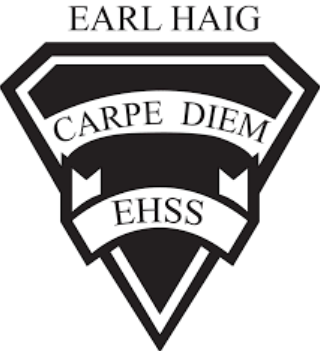 Course Outline and Evaluation SummaryCourse Code:      BAT4M1Course Outline and Evaluation SummaryCourse Code:      BAT4M1Title of Course:   Financial Accounting Principles                                        416-395-3210416-395-3210Department:       BusinessCourse DescriptionThis course introduces students to advanced accounting principles that will prepare them for post-secondary studies in business. Students will learn about ﬁnancial statements for various forms of business ownership and how those statements are interpreted in making business decisions. This course expands students’ knowledge of sources of ﬁnancing, further develops accounting methods for assets, and introduces accounting for partnerships and corporations.Course EvaluationCourse EvaluationCourse EvaluationCourse EvaluationCourse EvaluationCourse EvaluationCourse evaluations incorporate one or more of the achievement categories (KICA). A brief description of each category can be found here. The final grade is calculated using the weighted percentages below.Course evaluations incorporate one or more of the achievement categories (KICA). A brief description of each category can be found here. The final grade is calculated using the weighted percentages below.Course evaluations incorporate one or more of the achievement categories (KICA). A brief description of each category can be found here. The final grade is calculated using the weighted percentages below.Course evaluations incorporate one or more of the achievement categories (KICA). A brief description of each category can be found here. The final grade is calculated using the weighted percentages below.Course evaluations incorporate one or more of the achievement categories (KICA). A brief description of each category can be found here. The final grade is calculated using the weighted percentages below.Course evaluations incorporate one or more of the achievement categories (KICA). A brief description of each category can be found here. The final grade is calculated using the weighted percentages below.Term Work:A variety of tasks where you show your learning and have marks assigned using the Achievement Categories/StrandsA variety of tasks where you show your learning and have marks assigned using the Achievement Categories/StrandsSummativeEvaluation:Marked summative tasks which assess your learning on the entire courseMarked summative tasks which assess your learning on the entire course70%20%Knowledge & Understanding30%30%Culminating Task70%30%Thinking & Inquiry30%30%Culminating Task70%30%Application30%n/aFinal Exam 70%20%Communication30%n/aFinal Exam Learning SkillsLearning skills provide information to help students understand what skills, habits and behaviors they need to work on to be successful. These are not connected with any numerical mark. A brief description of each skill can be found here. Responsibility, Organization, Independent Work, Collaboration, Initiative and Self-RegulationE – Excellent    G – Good    S – Satisfactory    N – Needs ImprovementRequired MaterialsAny educational resource required for this course will be provided by the school. It is the student’s responsibility to come to class with these materials. School/Departmental/Classroom ExpectationsAttendance:  The student is expected to attend class on time. Parents/guardians will be contacted if lates/attendance becomes an issue/hindrance. If the student knows about an absence in advance, they should contact the teacher.Plagiarism/Cheating:  A mark of 0 will be assigned for any work submitted that does not belong to the student. A mark of 0 will be assigned to a student who was found to have cheated. Parents/guardians will be informed.Missed Work:  If a student is absent from class, (e.g. illness, sports team) it is their responsibility to find out what they have missed and to catch up. The student is responsible for completing all of the work that was missed due to an absence. If a student misses an assignment or test without a legitimate explanation and documentation, marks up to and including the full value of the evaluation may be deducted. Make-up tests must be arranged to be written.Late Work:  Late work may result in a deduction of marks up to and including the full value of the evaluation.Course Assessment TasksCourse Assessment TasksCourse Assessment TasksCourse Assessment TasksUnit/Topic/StrandBig IdeasMajor Assignments / EvaluationsEstimated DurationUnit 1: The Accounting CycleDemonstrate an understanding of accounting principles and practicesDemonstrate an understanding of the accounting cycle for a service business and a merchandising businessDemonstrate an understanding of ethics and issues in accountingTestsCase Study15 classesUnit 2: Accounting Practices for AssetsDemonstrate an understanding of accounting procedures for short-term assetsAnalyse accounting procedures for inventories Demonstrate an understanding of methods of accounting for capital assetsTestsCase StudyPresentation20 classesUnit 3: Partnerships and CorporationsDemonstrate an understanding of accounting in partnerships Demonstrate an understanding of accounting in corporationsTestsCase Study20 classesUnit 4: Financial Analysis and Decision MakingCompare methods of financingExplain and interpret a corporation’s annual reportUse financial analysis techniques to analyse accounting data for decision-making purposesTestsCase Study15 classesCulminating Task(s)In depth financial analysis of a major public corporation.ReportPresentation18 classes